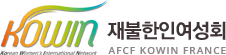 제 9 대 재불 한인여성회장 입후보자 추천서추천자 이름 : 

추천자 연락처(주소/전화번호/이메일) : 

재불 한인여성회 회원 확인증명 : (2022년 여성회비 납부사항 확인)상기 기재 내용은 사실에 근거해야 하며, 허위로 밝혀질 경우, 재불한인여성회장 입후보자 추천 자체는 무효화됩니다. 본 사실을 본인은 인지하고 추천합니다.작성일 :                년             월           일

제9대 재불 한인 여성회 회장 입후보자 추천인 :                                                               (인)제9대 재불 한인 여성회 선관위원장 접수일자 :                   년             월            일홈페이지 : http://www.kowinfrance.com 이메일 : afcf35kowinfrance@gmail.com